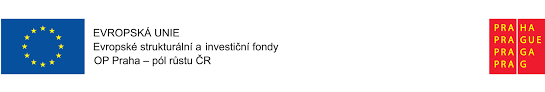 SMLOUVA O POSKYTOVÁNÍ PORADENSKÝCH A KONZULTAČNÍCH SLUŽEB  Č. ZAK 21-0161  uzavřená podle § 1746 odst. 2 zákona č. 89/2012, občanský zákoník  
ve znění pozdějších předpisů, („občanský zákoník“),  („Smlouva“)  1)  Institut plánování a rozvoje hlavního města Prahy, příspěvková organizace  zastoupený 	Mgr. Ondřejem Boháčem, ředitelem  sídlo: 	Vyšehradská 2077/57, 128 00 Praha 2  zapsaný: 	v obchodním  rejstříku  vedeném  Městským  soudem  v Praze,  oddíl Pr, vložka 63  IČO: 	708 83 858  DIČ: 	CZ70883858                bankovní spojení: 	xxxxxxxxxxxxxxx  
              číslo účtu: 	xxxxxxxxxxxxxx  
               („Objednatel“) 	  2)  UnitX s.r.o.  zastoupený 	Ing. Danielem Vlčkem, Bc. Martinem Havlíkem, jednateli  sídlo: 	Italská 2581/67, 120 00, Praha 2  zapsaný: 	v  obchodním  rejstříku  vedeném  Městským  soudem  v Praze  oddíl C, vložka 308686  
IČO: 	07850646  DIČ: 	CZ 07850646  bankovní spojení: 	xxxxxxxxx  
číslo účtu: 	xxxxxxxxxxxx  
(„Poskytovatel“) 	  (Objednatel a Poskytovatel dále společně také jen jako „Smluvní strany“ a každý jednotlivě také jako  „Smluvní strana“)  PREAMBULE  Vzhledem k tomu, že    A) 	záměrem  Objednatele  je  budoucí  realizace  inovačního  projektu  Jednotný  přístup  k  ekonomickým  informacím pro správu a udržitelný rozvoj města s minimalizovanými nároky na údržbu („JESSUS“) a  za účelem řádné přípravy projektu JESSUS má Objednatel zájem o výběr poskytovatele konzultačních  a poradenských služeb v oblasti IT vývoje v rámci jednotlivých fází realizace projektu JESSUS, zahájil  Objednatel odeslání oznámení o zahájení zadávacího řízení k uveřejnění ve Věstníku veřejných zakázek  zadávací  řízení  v režimu  nadlimitní  veřejné  zakázky  zadávané  v otevřeném  řízení  dle  zákona  č.  134/2016  Sb.,  o zadávání  veřejných  zakázek,  ve  znění  pozdějších  předpisů  („ZZVZ“)  s názvem  „Odborné a konzultační služby OPPR JESSUS“, konkrétně část II., interní číslo veřejné zakázky: ZAK  21-0161 („Veřejná zakázka“);  B) 	v zadávacím  řízení  na  Veřejnou  zakázku  byla  nabídka  Poskytovatele  hodnocena  jako  nabídka  pro  Objednatele nejvýhodnější;  C) 	Poskytovatel je připraven poskytnout Objednateli předmět plnění Veřejné zakázky, který je vymezen  předmětem této Smlouvy a Objednatel je připraven Poskytovateli za plnění předmětu Veřejné zakázky,  které  je  vymezeno  předmětem  této  Smlouvy  poskytnout  cenu,  jak  je  tato  definována  v článku  II.  Smlouvy;   uzavřely Smluvní strany níže uvedeného dne, měsíce a roku tuto Smlouvu   Čl. I  Předmět Smlouvy  1. 	Poskytovatel se zavazuje Objednateli, v souladu s jeho požadavky, v termínech a v rozsahu, vymezených  a  za  podmínek  sjednaných  ve  Smlouvě,  vlastním  jménem,  na  svůj  náklad  a  na  vlastní  odpovědnost  a nebezpečí poskytnout konzultační a poradenské služby v oblasti IT vývoje v rámci jednotlivých fází  realizace budoucího inovačního projektu JESSUS, který bude realizován v rámci podpory Operačního  programu  Praha  –  pól  růstu  ČR,  jenž  je  podpořen  Evropskými  strukturálními  a  investičními  fondy  („Služby“).   2. 	Objednatel  se  zavazuje  poskytnout  Poskytovateli  součinnost  nutnou  k realizaci  předmětu  Smlouvy  a  zavazuje  se  za  řádně  a  včas  poskytnuté  Služby  uhradit  Poskytovateli  cenu  ve  výši  a  za  podmínek   dále stanovených touto Smlouvou.  2  3. 	Plnění  předmětu  Smlouvy  bude  provedeno  za  podmínek  stanovených  v  této  Smlouvě,  dále  pak  za podmínek  stanovených v  zadávací  dokumentaci  Veřejné  zakázky,  včetně jejích  příloh, a v nabídce  Poskytovatele.  Čl. II  Cena a platební podmínky  1. 	Smluvní strany se dohodly, že za Služby poskytnuté Poskytovatelem řádně ve sjednané kvalitě podle této  Smlouvy zaplatí Objednatel Poskytovateli za jednu hodinu Služeb dle této Smlouvy cenu ve výši:  
820,- Kč bez DPH, tj.   992,20,- Kč s DPH při sazbě DPH ve výši 21%.   2. 	Jednotková cena uvedená v čl. II. odst. 1 Smlouvy může být měněna pouze v souvislosti se změnou sazeb  DPH či jiných daňových předpisů majících vliv na cenu předmětu plnění Smlouvy. Rozhodným dnem je  den změny sazby DPH.  3. 	Poskytovatel  uzavřením  Smlouvy  potvrzuje, že  cena  uvedená  v čl.  II.  odst.  1  je  stanovena jako  cena  nejvýše přípustná a nepřekročitelná za jednu hodinu Služeb dle této Smlouvy a zahrnuje zejména veškeré  výlohy, výdaje a náklady vzniklé Poskytovateli v souvislosti s poskytováním Služeb dle této Smlouvy  v přepočtu na 1 hodinu, jakož i cenu licence k autorskému dílu, vznikne-li v souvislosti s poskytováním  Služeb dle této Smlouvy autorské dílo („Autorské dílo“) ve smyslu zákona č. 121/2000 Sb., o právu  autorském, o právech souvisejících s právem autorským a o změně některých zákonů, (autorský zákon),  ve znění pozdějších předpisů („autorský zákon“).  4. 	Celková maximální cena za veškeré poskytnuté Služby dle této Smlouvy činí 840.000,- Kč bez DPH  (slovy: osm set čtyřicet tisíc korun českých).  5. 	Objednatel je povinen zaplatit Poskytovateli cenu za poskytování Služeb dle této Smlouvy na základě  řádně a oprávněně vystaveného daňového dokladu (faktury), a to se splatností 21 dnů ode dne doručení  řádně  vystavené  faktury  Objednateli.  Pokud  nebude  faktura  Poskytovatelem  vystavena  v elektronické  podobě, ale v podobě listinné, je povinen Poskytovatel vystavit a Objednateli doručit takovou fakturu  v listinné podobě vždy ve dvojím vyhotovení.   6. 	Řádným  vystavením  faktury  se  rozumí  vystavení  faktury  Poskytovatelem,  jež  má  veškeré  náležitosti  daňového dokladu požadované právními předpisy, zejména zákonem č. 235/2004 Sb., o dani z přidané  hodnoty, ve znění pozdějších předpisů. Na faktuře musí být uvedeno číslo Smlouvy, číslo Veřejné  3  zakázky ZAK 21-0161 a dále číslo projektu podpory Operačního programu Praha – pól růstu –  CZ.07.1.02/0.0/0.0/21_082/0002278. Úhrada faktur bude provedena převodním příkazem na bankovní  účet uvedený na faktuře Poskytovatele, uvedený shora v označení Poskytovatele.   7. 	Poskytovatel je oprávněn fakturovat za Služby poskytnuté dle této Smlouvy měsíčně, a to vždy zpětně za  předchozí kalendářní měsíc, v němž Poskytovatel poskytl Objednateli Služby dle této Smlouvy. Povinnou  přílohou  každé  faktury  Poskytovatele  bude  Objednatelem  odsouhlasený  přehled  hodin  poskytnutých  Služeb Objednateli dle této Smlouvy za kalendářní měsíc („Přehled Služeb“).   8. 	Přehled  Služeb  je  Poskytovatel  povinen  zaslat  Objednateli  vždy  do  5.  dne  kalendářního  měsíce  následujícího po kalendářním měsíci, v němž byly Poskytovatelem poskytnuty Služby dle této Smlouvy.  Objednatel schválí Přehled služeb Poskytovateli do 10. dne kalendářního měsíce, v němž byl Přehled  služeb Poskytovateli zaslán. Ve lhůtě dle předchozí věty má Objednatel právo vrátit Poskytovateli Přehled  služeb k opravě či doplnění a stanovit mu k opravě či doplnění Přehledu služeb odpovídající lhůtu.    9. 	Oprávněným  vystavením  faktury  se  rozumí  vystavení  faktury  Poskytovatelem  nejpozději  do  15.  kalendářního měsíce následujícího po kalendářním měsíci, za nějž je fakturováno na základě Objednatelem  odsouhlaseného Přehledu Služeb.   10. V případě, že faktura nebude vystavena oprávněně, není Objednatel povinen ji proplatit.    11. V případě, že faktura nebude vystavena řádně v souladu se zákonem a nebude obsahovat předepsané  náležitosti,  je  Objednatel  oprávněn  vrátit  ji  Poskytovateli  k opravě  a  doplnění.  V  takovém  případě   se zastaví plynutí lhůty splatnosti a nová lhůta splatnosti začne běžet doručením opravené faktury.  12. Objednatel neposkytuje zálohy.  13. V případě, že se Poskytovatel stane nespolehlivým plátcem DPH, ve smyslu ustanovení § 106a zákona  č. 235/2004 Sb., o dani z přidané hodnoty, ve znění pozdějších předpisů, je Objednatel oprávněn odvést  částku 	DPH 	z 	příslušného 	plnění 	přímo 	na 	účet 	finančního 	úřadu, 	podle 	ustanovení   § 109 a § 109a citovaného zákona. V takovém případě Objednatel tuto skutečnost oznámí Poskytovateli a  úhradou DPH na účet finančního úřadu se pohledávka Objednatele vůči Poskytovateli v částce uhrazené  DPH považuje bez ohledu na další ustanovení této Smlouvy za uhrazenou. Skutečnost, že se Poskytovatel  stal  tzv.  nespolehlivým  plátcem  DPH,  bude  ověřena  z veřejně  dostupného  registru,  což  Poskytovatel  výslovně akceptuje a nebude činit sporným.   4  Čl. III  Termín poskytování Služeb  1. 	Smluvní 	strany 	berou 	na 	vědomí 	a 	souhlasí, 	že 	rozsah 	Služeb 	bude 	záviset,   na  aktuálních  potřebách  Objednatele  s  tím,  že  služby  dle  této  Smlouvy  budou  poskytovány  ode  dne  účinnosti Smlouvy do 31.12.2023 nebo do vyčerpání maximální výše ceny dle článku II. odst. 4 Smlouvy,  podle toho, která z těchto skutečností nastane dříve.  2. 	Konkrétní termíny plnění Služeb Poskytovatele budou mezi Smluvními stranami dohodnuty postupem  dle článku IV. Smlouvy.  Čl. IV  Způsob plnění a místo poskytování Služeb  1. 	Smluvní 	strany 	berou 	na 	vědomí 	a 	souhlasí, 	že 	rozsah 	Služeb 	bude 	záviset,   na  aktuálních  potřebách  Objednatele  s  tím,  že  služby  dle  této  Smlouvy  budou  poskytovány   za jednotkovou cenu dle čl. II této Smlouvy s předpokládaným rozsahem 560 hodin Služeb, čímž není  dotčeno ustanovení dle článku II. odst. 4 Smlouvy.  2. 	V případě, že cena Poskytovatele dle článku II. odst. 1 Smlouvy po vynásobení 560 hodin, bude nižší  než maximální celková cena dle článku II. odst. 4 Smlouvy, je Objednatel od Poskytovatele oprávněn  v období od účinnosti Smlouvy do 31.12.2023 odebrat Služby nad rámec předpokládaných 560 hodin,  maximálně však do výše celkové ceny dle článku II. odst. 4 Smlouvy.  3. 	Smluvní strany po nabytí účinnosti Smlouvy sjednají do 10 pracovních dní společné úvodní jednání  v sídle Objednatele, v rámci kterého Objednatel seznámí Poskytovatele s vývojem projektu JESSUS a  Smluvní strany sjednají plánovaný rozsah poskytovaných Služeb.   4. 	Služby  Poskytovatele  budou  spočívat  v  poradenských  a  konzultačních  službách  poskytovaných  Objednateli, zejména pak v přípravě podkladu pro navazující řízení o inovačním partnerství, přípravě a  zhodnocení funkčních požadavků uživatelů, konzultaci při analýze, návrhu a vývoji JESSUS z hlediska  metodického,   konzultaci   při   analýze,   návrhu   a   vývoji   JESSUS   z   hlediska 	systémového   a  technologického řešení, konzultaci při monitorování a hodnocení výstupu etap inovačního projektu, a  to dle potřeby Objednatele.  5. 	Neujednají-li Smluvní strany v rámci plnění předmětu Smlouvy jinak, je Objednatel povinen informovat  Poskytovatele o potřebě jeho osobní účasti na jednání nejméně 5 pracovních dnů před termínem jejího  5  konání.   Informace   dle   předchozí   věty   bude   vždy   oznámena   kontaktní   osobě   Poskytovatele  prostřednictvím  elektronické  komunikace  na  e-mailovou  adresu  kontaktní  osoby  Poskytovatele  dle  článku XIII. odst. 5 Smlouvy. Součástí informace o konání jednání bude informace o předmětu jednání  a bude-li to Objednatel vyžadovat, pak i informace o podkladech jednání, které má pro účely jednání  Poskytovatel na jednání připravit. Nesdělí-li Objednatel Poskytovateli postupem dle tohoto článku jinak,  je místem jednání vždy sídlo Objednatele.   6. 	Požaduje-li Objednatel v rámci poskytnutí Služeb dle této Smlouvy zpracování stanoviska, prezentace,  komentáře, hodnocení, či jakéhokoliv písemného dokumentu dle potřeb Objednatele, je povinen sdělit  Poskytovateli, nebude-li mezi Smluvními stranami ujednáno jinak, písemně specifikaci zadání takového  písemného výstupu a pokyny pro zpracování písemného výstupu, a to prostřednictvím elektronické  komunikace na e-mailovou adresu kontaktní osoby Poskytovatele dle článku XIII. odst. 5 Smlouvy.  Smluvní strany se v návaznosti na specifikaci zadání písemného výstupu dohodnou na termínu předání  písemného výstupu Objednateli.   7. 	Poskytovatel je povinen řídit se při zpracování písemného výstupu dle odst. 6 tohoto článku Smlouvy, i  jinak  při  plnění  Služeb  dle  této  Smlouvy,  pokyny  Objednatele,  není  však  povinen  vyhovět   jeho  pokynům,  pokud  tyto  odporují  platnému  právnímu  řádu,  jakož  ani  pokynům  daným  po lhůtě  dohodnuté pro písemný výstup Poskytovatele dle odst. 6 tohoto článku Smlouvy. Je však povinen na  tyto okolnosti Objednatele vždy upozornit.  8. 	Písemný výstup Poskytovatele dle odst. 6 tohoto článku Smlouvy je považován za zpracovaný řádně a  včas,  pokud  je  předán  Objednateli  v termínu  dohodnutém mezi  Stranami  dle odst.  6 tohoto článku  Smlouvy  a  pokud  je  zpracován  v rozsahu  a  dle  pokynů  Objednatele,  s výjimkou  nevhodného  či  pozdního pokynu Objednatele dle odst. 7 tohoto článku Smlouvy. Za řádně provedený písemný výstup  je tento  považován tehdy,  když  k datu  předání  a převzetí  nevykazuje  žádné  vady  a  nedodělky a  je  zpracován v souladu s požadavky na kvalitu stanovenými v čl. VII. této Smlouvy.    9. 	Řádně a včas poskytnutý písemný výstup Poskytovatele je Objednatel povinen převzít a jeho převzetí  potvrdit vydáním akceptačního protokolu.   10. 	Vykazuje-li předaný písemný výstup Poskytovatele vady, zejména je-li zpracován v rozporu se zadáním  Objednatele,  v menším  rozsahu  či  je-li  zpracován  v rozporu  s  pokyny  Objednatele  (s výjimkou  nevhodného či pozdního pokynu Objednatele dle odst. 7 tohoto článku Smlouvy), vystaví Objednatel  Poskytovateli po přijetí takového písemného výstupu akceptační protokol s uvedením nedodělků a vad  poskytnuté  Služby  a  stanoví  Poskytovateli  přiměřenou  lhůtu  pro  zjednání  nápravy  a  předložení  bezvadného písemného výstupu.  6  11. 	Teprve podpisem akceptačního protokolu bez výhrad či s výhradou těch vad, které nebrání písemný  výstup Poskytovatele akceptovat, se písemný výstup považuje za řádně převzatý a Poskytovateli vzniká  právo v souladu s čl. II. této Smlouvy na úhradu ceny za poskytnuté Služby.  12. 	Objednatel  se  zavazuje  poskytnout  Poskytovateli  včas  všechnu  potřebnou  součinnost  spočívající  zejména  v kontinuální  výměně  informací,  předání  doplňujících  podkladů,  jejichž  potřeba  vznikne  v průběhu plnění Smlouvy.   13. 	Poskytovatel  je  povinen  použít  podklady  předané  mu  Objednatelem  pouze  za  účelem  poskytování  Služeb dle této Smlouvy a zavazuje se nejpozději současně s ukončením plnění Služeb dle této Smlouvy  vrátit Objednatelem poskytnuté podklady zpět Objednateli. Poskytovatel není oprávněn pořizovat kopie  Objednatelem mu předaných podkladů vyjma případů, kdy tyto kopie budou zapracovány přímo do  písemných výstupů Poskytovatele dle této Smlouvy.   14. 	Objednatel je oprávněn být informován průběžně o poskytování Služeb dle této Smlouvy a jednotlivých  částí. Orientační frekvence koordinačních jednání je 1 × měsíčně, neurčí-li Objednatel jinak. Místem  jednání koordinačních jednání, neurčí-li Objednatel jinak, je místo sídla Objednatele. Poskytovatel je  povinen z každého koordinačního jednání sestavit písemný protokol, který bude věrohodným písemným  záznamem o průběhu koordinačního jednání a jeho výsledku a zaslat jej nejpozději do 5 pracovních dní  ode dne následujícího po uskutečnění koordinačního jednání prostřednictvím elektronické komunikace  kontaktní osobě Objednatele dle článku XIII. odst. 4 Smlouvy. Objednatel má právo připomínkovat  písemný záznam o průběhu koordinačního jednání do 5 pracovních dní ode dne jeho doručení (postačuje  prostřednictvím  elektronické  komunikace)  kontaktní  osobě  Objednatele  dle  článku  XIII.  odst.  4  Smlouvy  a  v této  lhůtě  připomínkovaný  písemný  záznam  o  průběhu  koordinačního  jednání  zaslat  kontaktní osobě Poskytovatele dle článku XIII. odst. 5 Smlouvy. V případě rozporu mezi Stranami  ohledně obsahu koordinačního jednání tak, jak je tento zaznamenán v písemném záznamu, bude postup  dle  předchozích  vět tohoto  odstavce  Smlouvy  opakován,  dokud  nedojde  mezi Smluvními  stranami  k dohodě  o  písemném  záznamu  z koordinačního  jednání  Smluvních  stran.  Písemný  záznam  může  obsahovat i pokyn Objednatele k poskytnutí Služeb dle odstavce 5 a/ nebo odstavce 6 tohoto článku  Smlouvy.  7  Čl. V.  Další povinnosti Poskytovatele  1. 	Poskytovatel je podle ustanovení § 2 písm. e) zákona č. 320/2001 Sb., o finanční kontrole ve veřejné  správě  a  o  změně  některých  zákonů,  ve  znění  pozdějších  předpisů,  osobou  povinnou  spolupůsobit   při  výkonu  finanční  kontroly.  Poskytovatel  je  povinen  poskytnout  při  výkonu  finanční  kontroly  součinnost a je povinen poskytnout přístup ke všem dokumentům souvisejícím se zadáním a realizací  předmětu Smlouvy, včetně dokumentů podléhajících ochraně podle zvláštních právních předpisů. Za  účelem řádného splnění této povinnosti je Poskytovatel povinen smluvně zavázat i všechny své případné  poddodavatele.    2. 	Poskytovatel je povinen dokumenty související s poskytováním služeb dle této Smlouvy uchovávat  nejméně po dobu 10 let od konce účetního období, ve kterém došlo k zaplacení poslední části ceny za  poskytnuté Služeb, popř. k poslednímu zdanitelnému plnění dle této Smlouvy, a to zejména pro účely  kontroly oprávněnými kontrolními orgány.  3. 	Poskytovatel je povinen upozornit Objednatele písemně na existující či hrozící střet zájmů bezodkladně  poté, co střet zájmů vznikne nebo vyjde najevo, pokud Poskytovatel i při vynaložení veškeré odborné  péče nemohl střet zájmů zjistit před uzavřením této Smlouvy.  Čl. VI.   Ustanovení o poddodavatelích  1. 	Poskytovatel je oprávněn zajištěním části Smlouvy pověřit třetí osobu. V takovém případě Poskytovatel  určí část nebo části, které hodlá plnit prostřednictvím  jiné osoby  – poddodavatelem, nebo předloží  seznam poddodavatelů, pokud jsou Poskytovateli známi a uvede, kterou (věcně a finančně vymezenou)  část bude každý z poddodavatelů plnit.  2. 	Při  poskytování  Služeb  či  souvisejících  prací  jinou  osobou  –  poddodavatelem,  má  Poskytovatel  odpovědnost, jako by Služby či související práce poskytoval sám.   3. 	Poskytovatel je povinen zavázat tyto třetí osoby – poddodavatele k dodržování obdobných povinností,  jaké má Poskytovatel na základě této Smlouvy a současně se Poskytovatel zavazuje dodržovat veškeré  své povinnosti k poddodavatelům, k nimž se zavázal, a to včetně povinností a podmínek platebních.  8  Čl. VII.  Kvalita poskytovaných Služeb  1. 	Poskytovatel se zavazuje poskytovat Služby dle této Smlouvy svědomitě, v dobré víře, řádně a včas,  s nejvyšší možnou odbornou péčí a v souladu se zájmy a pokyny Objednatele, touto Smlouvou, platnými  právními předpisy, interními předpisy Objednatele bez ohledu na to, zda jsou závazné či nikoliv a dle  podmínek Veřejné zakázky.  2. 	Služby jsou poskytovány včas, ve stanovených termínech, pokud je plnění Poskytovatele poskytnuto  v termínech určených postupem dle článku III. a IV. Smlouvy.  Čl. VIII.  Odpovědnost za vady  1. 	Poskytovatel odpovídá za to, že Služby dle této Smlouvy budou poskytnuty podle podmínek Smlouvy,  zadávací dokumentace Veřejné zakázky, a že bude odpovídat a sloužit k smluvenému a jinak obvyklému  účelu  a  bude  mít  vlastnosti  stanovené  právními  předpisy  vztahujícími  se  přímo  k plnění  předmětu  Smlouvy a jinak vlastnosti obvyklé.  2. 	Vady vytčené v akceptačním protokolu, které nebrání akceptaci, se  Poskytovatel zavazuje odstranit  ve lhůtách stanovených v akceptačním protokolu dle článku IV. odst. 10 Smlouvy.   3. 	Smluvní strany se dohodly, že v případě vzniku vady předmětu plnění Poskytovatele či jeho části, která  nebyla identifikována v akceptačním protokolu, je Objednatel povinen bezodkladně po jejich zjištění,  písemnou formou, postačí e-mailem kontaktní osobě Poskytovatele dle článku XIII. odst. 5 Smlouvy,  existenci  těchto  vad  oznámit,  přičemž  Poskytovatel  je  povinen  na  základě  dohody  s Objednatelem  písemně  oznámené  vady  bezplatně  odstranit,  přičemž  je  povinen  k odstraňování  vad  nastoupit   bez zbytečného odkladu.   4. 	V  případě  prodlení  Poskytovatele  s odstraněním  vad  vytčených  v akceptačním  protokolu  či  jinak  sdělených Poskytovateli dle odst. 3 tohoto článku Smlouvy, má Objednatel vedle vyúčtování smluvní  pokuty právo pověřit odstraněním vady, popř. vad třetí osobu. Objednateli v tomto případě vzniká právo  nárokovat zaplacení vynaložených finančních nákladů na odstranění vady na Poskytovateli.  5. 	Poskytovatel  ručí  za  případné  dotčení  práva  jakékoliv  třetí  osoby  vyplývající  z průmyslového  nebo duševního vlastnictví související s plněním předmětu Smlouvy, a to na území České republiky  i mimo něj.  9  6. 	Pokud bude mít plnění Poskytovatele právní vady, Poskytovatel je povinen na vlastní náklady učinit  všechna opatření nezbytná k odstranění právní vady předmětu Smlouvy. Poskytovatel nese veškeré  náklady a hradí veškeré oprávněné nároky třetích osob.  7. 	V  případě,  že  by  se  Poskytovatel  mohl  při  plnění  předmětu  Smlouvy  dostat  do konfliktu  zájmů  mezi Objednatelem a jinou osobou, je povinen okamžitě na takovou možnost upozornit Objednatele  a předložit mu návrh řešení. V případě porušení tohoto závazku odpovídá Objednateli za způsobenou  škodu v plném rozsahu.  Čl. IX.  Smluvní pokuta  1. 	Za  prodlení  s  termínem  předání  Služeb  či  jejích  částí  v termínech  dohodnutých  mezi  Smluvními  stranami postupem dle této Smlouvy zaplatí Poskytovatel Objednateli smluvní pokutu ve výši 5.000,-  (slovy: pět tisíc) Kč, za každý započatý den prodlení.  2. 	Poskytovatel bere na vědomí, že výhradním nabyvatelem licence je Objednatel. Objednatel je oprávněn  po Poskytovateli požadovat smluvní pokutu ve výši 20 % z částky dle článku II. odst. 4 Smlouvy v  případě porušení ustanovení čl. X. odst. 1 této Smlouvy, tedy užití Autorského díla ve smyslu ustanovení  § 12 autorského zákona bez svolení Objednatele a v případě porušení ustanovení čl. X. odst. 3 této  Smlouvy,  tedy  zejména  pokud  se  ukáže,  že  Autorské  dílo  není  původním  výtvorem  Poskytovatele  a/nebo že Poskytovatel udělil licenci k Autorskému dílu třetí osobě, a to za každé takovéto zjištění.  3. 	Poskytovatel  je  dále  povinen  Objednateli  zaplatit  smluvní  pokutu  za  porušení  níže  uvedených  ustanovení této Smlouvy:  a) 	Za každé jednotlivé porušení povinnosti uvedené v čl. X. odst. 5 Smlouvy je Poskytovatel povinen  zaplatit Objednateli smluvní pokutu ve výši 50.000,- (slovy: padesát tisíc) Kč.  b) 	Za  každé  jednotlivé  porušení  povinností  uvedených  v čl.  XI.  Smlouvy  týkajících  se  ochrany  důvěrných  informací  a  obchodního  tajemství,  je  Poskytovatel  povinen  zaplatit  Objednateli  smluvní pokutu ve výši 100.000,- Kč (slovy: jedno sto tisíc) Kč.  c) 	V případě, že se Poskytovatel neúčastní řádně oznámené pracovního či koordinačního jednání dle  čl. IV odst. 5 a/ nebo čl. IV odst. odst. 14 Smlouvy, zaplatí Objednateli smluvní pokutu ve výši  10.000,-  (slovy: deset tisíc) Kč za každou jednotlivou neúčast.  10  d) 	Neodstraní-li  Poskytovatel  vadu  Služby  do  14  dnů  od  zjištění  vady  a  jejího  oznámení  Poskytovateli 	ve 	stanoveném 	termínu, 	zaplatí 	Objednateli 	smluvní 	pokutu   ve výši 50.000,- (slovy: padesát tisíc) Kč za každý den prodlení.  4. 	V případě  škody  vzniklé  Objednateli  porušením  povinnosti  Poskytovatele,  je  tento  povinen  škodu  Objednateli  uhradit.  Škodou  se  rozumí  i  jakékoliv  plnění  Objednatele  třetím  osobám,  které  musel  Objednatel uhradit v důsledku porušení povinnosti či závazku Poskytovatele plynoucí z této Smlouvy  nebo v důsledku nepravdivého prohlášení Poskytovatele v této Smlouvě.  5. 	Objednatel je oprávněn smluvní pokutu, případně vzniklou náhradu škody, na které mu v důsledku  porušení závazku Poskytovatele vznikl právní nárok, započíst proti kterékoliv úhradě, která přísluší  Poskytovateli dle příslušných ustanovení Smlouvy.  6. 	Smluvní pokuty sjednané dle tohoto článku jsou splatné do 15 kalendářních dnů od okamžiku každého  jednotlivého porušení ustanovení specifikovaného v této Smlouvě, a to na účet Objednatele uvedený  v záhlaví  této  Smlouvy.  Objednatel  je  oprávněn  započíst  splatnou  smluvní  pokutu  proti  jakékoli  pohledávce Poskytovatele vůči Objednateli.   7. 	Ustanovením tohoto článku o smluvní pokutě není dotčeno domáhat se práva na náhradu škody, Smluvní  strany tedy nebudou aplikovat ustanovení § 2050 občanského zákoníku.  Čl. X.   Ustanovení o právním vztahu k autorskému zákonu a „licenční doložka“  1. 	Vznikne-li v souvislosti s poskytováním Služeb dle této Smlouvy Autorské dílo ve smyslu autorského  zákona poskytuje Poskytovatel Objednateli výhradní neomezenou licenci k Autorskému dílu, a to věcně,  časově a místně, v rozsahu ustanovení § 12 autorského zákona, a uděluje Objednateli převoditelné,  trvalé, výlučné a uhrazením faktury za Služby, při nichž došlo k vytvoření tohoto Autorského díla zcela  splacené právo Autorské dílo užívat a Objednatel toto právo přijímá. Objednatel je oprávněn Autorské  dílo užít všemi způsoby užití dle ustanovení § 12 autorského zákona, zejména: zveřejnit, zpracovat,  změnit, upravit a takto je užít v neomezeném rozsahu dle tohoto článku, užít pouze část Autorského díla  a spojit  Autorské  dílo s jinými díly a zařadit je do díla souborného. Smluvní strany pro vyloučení  pochybností  uvádějí,  že  současně  s udělením  licence  poskytuje  Objednateli  souhlas  s prvotním  zveřejněním  díla  dle  §  11  odst.  1  autorského  zákona.  Poskytovatel  výslovně  souhlasí  s  tím,  aby  Objednatel o zveřejnění řádně předaného a převzatého Autorského díla nebo jeho části rozhodl sám dle  svého uvážení. Zveřejněním se rozumí zejména (nikoli však výlučně) veřejné přednesení, provedení,  11  předvedení,  vystavení,  vydání  či  jiné  zpřístupnění  veřejnosti.  Poskytovatel  se  poskytnutím  licence  Objednateli zavazuje sám neužít licenci, a to nejen po předání a převzetí Autorského díla nebo jeho části  Objednatelem, ale i před předáním a převzetím Autorského díla nebo části Objednatelem. Poskytovatel  se zdrží výkonu práva, ke kterému zde sjednanou licenci Objednateli uděluje.  2. 	Objednatel je oprávněn zcela nebo zčásti, bez omezení, oprávnění tvořící součást licence poskytnout  třetí  osobě  (podlicence)  a  to  i  opakovaně,  případně  práva  touto  Smlouvou  nabytá  postoupit  a Poskytovateli identifikovat osobu postupníka (nabyvatele licence).   3. 	Poskytovatel garantuje, že Autorské dílo vytvořil osobně, případně bylo vytvořeno pouze osobami, které  jsou  k němu  ve  vztahu  ve  smyslu  ustanovení  §  58  autorského  zákona,  a  že  tudíž  bude  oprávněn  k poskytnutí licence z titulu postavení zaměstnavatele, či obdobném s ohledem na příslušného autora,  anebo s  příslušným autorem  uzavřel  dostatečnou licenční  Smlouvu,  která  jej opravňuje  poskytnout  Objednateli  podlicenci  alespoň  v  rozsahu  dle  zde  sjednaného;  licence  a  podlicence  se  pro  účely   této Smlouvy společně označují jako „licence“. Poskytovatel garantuje, že před podpisem této Smlouvy  neudělil třetí osobě žádnou licenci k užití Autorského díla, a to ani výhradní ani nevýhradní, která by  mohla  být  v rozporu  s  licencí  dle  zde  sjednaného.  Poskytovatel  současně  garantuje,  že  ve  spojení  s Autorským dílem nejsou dotčena jakákoli práva třetích osob a jedná se o původní, jedinečné a tvůrčí  Autorské dílo Poskytovatele.   4. 	Odměna za poskytnutí licence je zahrnuta v ceně dle této Smlouvy. Smluvní strany prohlašují takovou  odměnu za odpovídající a konečnou.  5. 	Pro vyloučení všech pochybností platí, že se Poskytovatel zavazuje zajistit právo používat patenty,  ochranné známky, licence, průmyslové vzory, know-how, software a práva z duševního vlastnictví,  nezbytně se vztahující k předmětu Smlouvy, které jsou nutné pro provoz a jeho využití, a to současně  s předáním předmětu Smlouvy nebo jeho části Objednateli.   6. 	S  ohledem  na  veřejnoprávní  povahu  Objednatele,  který  musí  naplňovat  podmínky  transparentnosti  a plnit povinnosti dle zákona č. 106/1999 Sb., o svobodném přístupu k informacím, se Smluvní strany  dohodly,  že  Objednatel  je  oprávněn  bez  omezení  zveřejnit  výsledek  činnosti  Poskytovatele.   Ke zveřejnění může dojít v jakékoli podobě (tiskem, prostřednictvím internetových stránek, veřejnou  prezentací atd.).   7. 	Poskytovatel  výslovně  potvrzuje,  že  ujednání  tohoto  článku  považuje  za  přiměřená,  nejedná  se  o  zkrácení jeho práv ani za zneužití jeho autorských práv, ani se nejedná o ujednání v rozporu s dobrými  mravy.   12  Čl. XI.   Ochrana důvěrných informací  1. 	Smluvní strany se zavazují, že pro jiné účely, než je plnění předmětu této Smlouvy a jednání směřující  k  plnění  povinností  a  výkonu  práv  vyplývajících  z  této  Smlouvy,  jiné  osobě  nesdělí,  nezpřístupní,  pro sebe  nebo  pro  jiného  nevyužijí  obchodní  tajemství  druhé  Smluvní  strany,  o  němž  se  dověděly  nebo dozví tak, že jim bylo nebo bude svěřeno nebo se jim stalo jinak přístupným v souvislosti s plněním  této Smlouvy, obchodním či jiným jednáním, které spolu vedly nebo povedou. Povinnosti zachovávat  obchodní tajemství stanovené v odst. 1 až 5 tohoto článku Smlouvy se netýkají zákonných povinností  Objednatele  (jako  např.  zveřejnit  znění  Smlouvy  v souladu  se  ZZVZ  či  v souladu  se  zákonem  č.  340/2015  Sb.,  o  zvláštních  podmínkách  účinnosti  některých  smluv,  uveřejňování  těchto  smluv  a  o  registru smluv (zákon o registru smluv), ve znění pozdějších předpisů („zákon o registru smluv“)).   2. 	Obchodním 	tajemstvím 	se 	pro 	účely 	této 	Smlouvy 	rozumí 	veškeré 	skutečnosti 	obchodní,   výrobní či technické povahy související s činností Smluvních stran, zejména veškerá průmyslová práva  a know-how,  které  mají  skutečnou  nebo  alespoň  potenciální  materiální  či  nemateriální  hodnotu,   nejsou v obchodních kruzích běžně dostupné a mají být podle vůle Smluvních stran utajeny.  3. 	Smluvní strany se zavazují, že ke skutečnostem tvořícím obchodní tajemství, umožní přístup pouze  pracovníkům a osobám, které se smluvně zavázaly mlčenlivostí o skutečnostech tvořících obchodní  tajemství.  4. 	Smluvní strany jsou povinny zachovávat obchodní tajemství i po skončení tohoto smluvního vztahu  po dobu, po kterou trvají skutečnosti obchodní tajemství tvořící.  5. 	Smluvní  strany  se  zavazují,  že  informace  získané  od  druhé  Smluvní  strany  nebo  při  spolupráci   s ní nevyužijí k vlastní výdělečné činnosti a ani neumožní, aby je k výdělečné činnosti využila třetí  osoba.  6. 	Poskytovatel  se  zavazuje  zachovávat  ve  vztahu  ke  třetím  osobám  mlčenlivost  i  o  všech  dalších  informacích,  které  při  plnění  této  Smlouvy  získá  od  Objednatele  nebo  o  Objednateli  či  jeho  zaměstnancích a spolupracovnících, i pokud tyto nenaplňují znaky obchodního tajemství dle tohoto  článku Smlouvy a nesmí je zpřístupnit bez písemného souhlasu Objednatele žádné třetí osobě ani je  použít v rozporu s účelem této Smlouvy, ledaže se jedná:  a) 	o informace, které jsou veřejně přístupné, nebo  13  b) 	o  případ,  kdy  je  zpřístupnění  informace  vyžadováno  zákonem  nebo  závazným  rozhodnutím  oprávněného orgánu.   7. 	Poskytovatel je povinen zavázat povinností mlčenlivosti podle odst. 6 tohoto článku Smlouvy i všechny  osoby, které se budou podílet na poskytování služeb Objednateli dle této Smlouvy za Poskytovatele. Za  porušení  povinnosti  mlčenlivosti  osobami,  které  se  budou  podílet  na  poskytování  Služeb  dle  této  Smlouvy  za  Poskytovatele,  odpovídá  Poskytovatel,  jako  by  povinnost  porušil  sám.  Povinnost  mlčenlivosti trvá i po skončení účinnosti této Smlouvy.  Čl. XII.   Trvání a ukončení Smlouvy  1. 	Tato Smlouva se uzavírá na dobu určitou, účinnosti nabývá dnem zveřejnění v registru smluv a končí  31.12.2023, popř. okamžikem, kdy odměna veškerých celkově poskytnutých Služeb dle této Smlouvy  dosáhne částky dle článku II. odst. 4 Smlouvy, podle toho, která z výše uvedených skutečností nastane  dříve.   2. 	K předčasnému zániku Smlouvy může dojít:  a) 	písemnou dohodou Smluvních stran,  b) 	odstoupením od Smlouvy za podmínek uvedených v odst. 3 a odst. 4 tohoto článku.  3. 	Objednatel má právo odstoupit od této Smlouvy:  a) 	neposkytl  –  li  Poskytovatel  plnění  dle  této  Smlouvy  řádně  a  vadu  plnění  neodstranil  ani  v dodatečné  lhůtě  nad  rámec  lhůty  pro  odstranění  vad  plnění  stanovené  postupem  dle  této  Smlouvy nebo oznámí-li před jejím uplynutím, že vady plnění neodstraní,  b) 	jestliže  byl  prohlášen  úpadek  Poskytovatele  ve  smyslu  zákona  č.  182/2006 Sb.,  insolvenční  zákon, ve znění pozdějších předpisů,  c) 	pokud bude Poskytovatel v prodlení s plněním předmětu Smlouvy či jeho části o více než 30 dní,  d) 	jestliže plnění poskytnuté Poskytovatelem nebude splňovat parametry stanovené v této Smlouvě,  zadávací dokumentaci Veřejné zakázky, obecně závaznými právními předpisy,  e) 	jestliže Poskytovatel pozbude oprávnění, které vyžaduje plnění předmětu Smlouvy,  f) 	jestliže Poskytovatel vstoupí do likvidace,  g) 	v případě, kdy bude plnění prováděno v rozporu s čl. VII. této Smlouvy,  h) 	v případech, pro něž Smluvní strany sjednaly smluvní pokutu v čl. IX. odst. 2 této Smlouvy,  
i) 	projekt JESSUS bude zrušen.  4. 	Poskytovatel má právo odstoupit od této Smlouvy, pokud:  a) 	je Objednatel v prodlení se zaplacením ceny nebo jakékoliv její části dle článku II odst. 5. této  Smlouvy a nenapravil takové porušení své povinnosti v dodatečné přiměřené lhůtě poskytnuté  mu Poskytovatelem;  b) 	Objednatel z jakéhokoliv důvodu není schopen splnit své závazky vyplývající z této Smlouvy;  c) 	projekt JESSUS bude zrušen.  5. 	Odstoupení od Smlouvy musí být učiněno písemným oznámením odstupující Strany řádně doručeným  druhé Straně s uvedením důvodu, na základě, kterého se od Smlouvy odstupuje. Odstoupení nabude  účinnosti dnem, kdy je oznámení o odstoupení příslušné Straně řádně doručeno.  6. 	V případě ukončení Smlouvy z jakéhokoliv důvodu Poskytovatel do 10 dnů předá Objednateli veškeré  dosavadní výsledky své práce dle Smlouvy, které nebyly Poskytovatelem Objednateli ještě fakturovány.  Po  obdržení  veškerých  dosavadních  výsledků  práce  Poskytovatele  vyhodnotí  Objednatel  míru  rozpracovanosti a využitelnosti jednotlivých částí dodaného plnění a jejich případné vady. Výsledek  vyhodnocení oznámí Objednatel Poskytovateli nejpozději do 60 dnů od předání veškerých výsledků  práce  Poskytovatele  písemným  oznámením,  které  bude  obsahovat  seznam  jednotlivých  položek  výsledků práce Poskytovatele předaných Objednateli, popis stavu, v jakém byly Objednateli předány  (zejména míra jejich rozpracovanosti a využitelnosti pro naplnění účelu Smlouvy) a seznam případných  vad. Poskytovatel sdělí písemně Objednateli svoje stanovisko k obsahu oznámení podle předchozí věty  nejpozději do 20 dnů ode dne, kdy bylo Poskytovateli doručeno. Po sdělení stanoviska Poskytovatele si  potvrdí Strany předání výsledků práce Poskytovatele formou písemného protokolu o předání a převzetí  výsledků práce Poskytovatele ke dni ukončení Smlouvy, který podepíší kontaktní osoba Objednatele a  kontaktní osoba Poskytovatele dle článku XIII. Smlouvy.  7. 	Protokol o předání a převzetí výsledků práce Poskytovatele ke dni ukončení Smlouvy je podkladem pro  vystavení faktury Poskytovatele na dosud neuhrazenou část plnění předmětu Smlouvy. Pro vyloučení  pochybností platí, že Poskytovatel nebude mít právo na zaplacení těch částí plnění Poskytovatele dle  Smlouvy, které nebyly zahrnuty do protokolu o předání a převzetí výsledků práce dle předchozí věty.  15  Čl. XIII.   Ustanovení o doručování  1. 	Veškeré písemnosti související s touto Smlouvou se doručují na adresu Objednatele nebo Poskytovatele  uvedenou v této Smlouvě. Pokud v průběhu plnění této Smlouvy dojde ke změně adresy některé ze  Smluvních stran, je povinen taková Smluvní strana neprodleně písemně oznámit druhé Smluvní straně  tuto  změnu,  a to  způsobem  uvedeným  v tomto  článku.  Uvedené  se  použije  přiměřeně  i  na  změnu  kontaktní osoby Smluvních stran dle odst. 4 a 5 tohoto článku Smlouvy.   2. 	Nebyl-li  Objednatel  nebo  Poskytovatel  na  uvedené  adrese  zastižen,  písemnost  se  prostřednictvím  poštovního doručovatele uloží na poště. Nevyzvedne-li si účastník zásilku do deseti (10) kalendářních   dnů od uložení, považuje se poslední den této lhůty za den doručení, i když se účastník o doručení  nedozvěděl.   3. 	Veškeré 	písemnosti 	související 	s touto 	Smlouvou 	lze 	doručit 	elektronickým 	způsobem,   resp. prostřednictvím datové schránky (ID: c2zmahu) nebo e-mailem (xxxxxxxxx).   4. 	Kontaktní 	osobou 	na 	straně 	Objednatele 	je 	xxxxxxxx, 	tel. 	xxxxxxxxx,   e-mail: xxxxxxxxxxxxxxx   5. 	Kontaktní  osobou  na  straně  Poskytovatele  je  xxxxxxxx,  tel.  xxxxxxxxxxxx,  e-mail:  xxxxxxxxxx 6. 	Veškerá  komunikace  mezi  Stranami  bude  probíhat  výlučně  v  českém  jazyce.  V případě  osobních  jednání  mezi  Objednatelem  a  Poskytovatelem,  kdy  na  straně  Poskytovatele  bude  součástí  týmu  Poskytovatele i osoba, která nebude schopna komunikace s Objednatelem v českém jazyce, připouští  Objednatel, aby se takových jednání na straně Poskytovatele účastnil i překladatel do českého jazyka.  Ustanovení dle předchozí věty se nedotýká komunikace ve slovenštině. Náklady na zajištění služeb  překladatele nese Poskytovatel.  Čl. XIV.   Závěrečná ustanovení  1. 	V případě elektronického podpisu Smlouvy, musí být Smlouva a její dodatky podepsány uznávaným  elektronickým podpisem.  2. 	Právní vztahy vzniklé z této Smlouvy nebo s touto Smlouvou související se řídí, pokud z této Smlouvy  nevyplývá něco jiného, ustanoveními občanského zákoníku a právním řádem České republiky.   16  3. 	Pokud se jakékoliv ustanovení této Smlouvy stane nebo bude určeno jako neplatné, zdánlivé nebo jinak  nevynutitelné, pak taková neplatnost, zdánlivost nebo nevynutitelnost neovlivní (v nejvyšší možné míře  přípustné právními předpisy) platnost, existenci nebo vynutitelnost zbylých ustanovení této Smlouvy.  V takovém případě se Strany dohodly, že bez zbytečného odkladu nahradí neplatné, zdánlivé nebo  nevynutitelné ustanovení ustanovením platným a vynutitelným, aby se dosáhlo v maximální možné míře  dovolené právními předpisy stejného účinku a výsledku, jaký byl sledován nahrazovaným ustanovením  a zároveň, aby takovým způsobem nedošlo k postupu v rozporu se ZZVZ.  4. 	Práva a povinnosti Smluvních stran z této Smlouvy přecházejí na jejich právní nástupce.  5. 	Všechny spory vznikající ze Smlouvy a v souvislosti s ní, které se nepodaří odstranit smírnou cestou,  budou rozhodovány příslušným obecným soudem České republiky.   6. 	Tuto Smlouvu lze měnit, doplňovat nebo rušit pouze písemně, a to číslovanými dodatky, podepsanými  oběma Smluvními stranami.  7. 	Smluvní strany se zároveň zavazují, že všechny informace, které jim byly svěřeny druhou smluvní  stranou, 	nezpřístupní 	třetím 	osobám 	pro 	jiné 	účely, 	než 	pro 	plnění 	závazků 	stanovených   touto Smlouvou.  8. 	Tato Smlouva je vyhotovena v českém jazyce ve dvou stejnopisech, z nichž každý stejnopis má platnost  originálu. Poskytovatel a Objednatel obdrží po jednom vyhotovení.    9. 	Smluvní strany se dohodly, že žádná z nich není oprávněna postoupit svá práva a povinnosti, vyplývající  z této Smlouvy, bez předchozího písemného souhlasu druhé Smluvní strany, ledaže oprávnění k jejich  postoupení bez souhlasu druhé Smluvní strany přímo vyplývá z ujednání v této Smlouvě obsaženém.  K přechodu práv a povinností na právní nástupce stran se souhlas nevyžaduje.  10. 	Smluvní strany výslovně souhlasí s uveřejněním této Smlouvy v registru smluv dle zákona o registru  smluv. Objednatel zajistí zveřejnění Smlouvy zasláním správci registru smluv nejpozději ve lhůtě do 30  dnů  od  podpisu  Smlouvy  oběma  Smluvními  stranami.  Poskytovatel  obdrží  potvrzení  o  uveřejnění  v registru smluv automaticky vygenerované správcem registru smluv do své datové schránky. VAR.  pro OSVČ/FO:  Objednatel  informuje  Poskytovatele  o splnění  této  povinnosti.  Smluvní  strany  dále  prohlašují,  že skutečnosti  uvedené  v  této  Smlouvě  nepovažují  za  obchodní  tajemství  ve  smyslu  ustanovení  §  504  občanského  zákoníku  a  udělují  svolení  k jejich  užití  a zveřejnění  bez  stanovení  jakýchkoliv dalších podmínek.  11. 	Smluvní strany berou na vědomí, že nebude-li Smlouva zveřejněna ani do 3 měsíců od jejího uzavření,  je následujícím dnem zrušena od počátku s účinky případného bezdůvodného obohacení.   17  12. 	Plnění  předmětu  této  Smlouvy  v době  mezi  podpisem  a  před  nabytím  účinnosti  této  Smlouvy,   tedy před zveřejněním v registru smluv, se považuje za plnění podle této Smlouvy a práva a povinnosti  z něj vzniklé se řídí touto Smlouvou.  13. 	Poskytovatel podpisem této Smlouvy souhlasí s poskytnutím informací o Smlouvě v rozsahu zákona  č. 106/1999 Sb., o svobodném přístupu k informacím, ve znění pozdějších předpisů.  14. 	Smluvní strany výslovně souhlasí, že v souladu s ustanovením § 219 odst. 1 ZZVZ, bude celé znění  Smlouvy  včetně  všech  jejích  změn  a  dodatků  uveřejněno  na  profilu  Objednatele,  který  je  veřejně  přístupný.  15. 	Objednatel  uzavírá  Smlouvu  v souladu  s  ustanovením  §  27  odst.  6  zákona  č.  250/2000  Sb.,  o rozpočtových  pravidlech  územních  rozpočtů,  ve  znění  pozdějších  předpisů,  a  předmět  Smlouvy  nabývá pro zřizovatele, kterým je hlavní město Praha.  16. 	Smluvní strany tímto prohlašují, že neexistuje žádné ústní ujednání, žádná smlouva či řízení týkající se  některé Smluvní strany, které by nepříznivě ovlivnilo splnění závazků vyplývajících z této Smlouvy.  Zároveň  svým  podpisem  potvrzují,  že  veškerá  prohlášení  a dokumenty  podle  této  Smlouvy  jsou  pravdivé, úplné, přesné, platné a právně vynutitelné.  17. 	Tato  Smlouva  představuje  úplnou  a  ucelenou  dohodu  Smluvních  stran,  která  nahrazuje  všechna  předchozí ujednání, dohody či Smlouvy, ať písemné či ústní, ohledně totožného předmětu plnění.   18. 	Odpověď  Smluvní  strany  podle  §  1740  odst.  3  občanského  zákoníku,  učiněná  s dodatkem   nebo odchylkou či podmínkou, není přijetím nabídky na uzavření Smlouvy, ani když podstatně nemění  podmínky nabídky.   19. 	Smluvní strany dále prohlašují, že si Smlouvu pečlivě přečetly, všem ustanovením Smlouvy rozumí,  že nebyla uzavřena v tísni ani za jinak jednostranně nevýhodných podmínek. Na důkaz svého souhlasu  učiněného vážně a svobodně Smlouvu vlastnoručně podepisují.  V Praze dne _________  	 	 	 	            V ___________ dne _________  Za Objednatele:  	 	 	 	 	 	Za Poskytovatele:  18  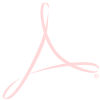 _______________________________ 	 	_________________________________  Mgr. Ondřej Boháč, ředitel 	 	Ing. Daniel Vlček, jednatel  Institutu plánování a rozvoje hlavního města Prahy, 	 	UnitX s.r.o.  příspěvkové organizace  _________________________________  Bc. Martin Havlík, jednatel  UnitX s.r.o.  